Rotary Club of Lake Conroe, (Montgomery)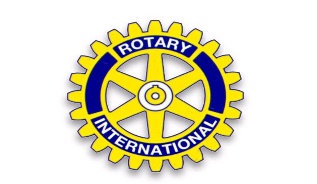        Linda Ricketts Scholarship Nomination Form 2021Candidate’s Name ________________________________________________________________School Attending _________________________________________________________________Degree Plan ____________________________________________   Grade Level ______________Position held within the Montgomery County Library System ________________________________________________________Please explain why you feel this person should receive this scholarship.  (attach second page if needed)________________________________________________________________________________________________________________________________________________________________________________________________________________________________________________________________________________________________________________________________________________________________________________________________________________________________________Tell us a little about this Candidate:Academics (Awards, Recognition, Leadership): _________________________________________________________________________________________________________________________________________________________________________________________________________________________________________________________________________________________________________________________________________________________________________________________________Job Performance: ___________________________________________________________________________________________________________________________________________________________________________________________________________________________________________________________________________________________________________________________________________________________________________________________________________________________________________________________________________________________________________________________________Family Structure: ________________________________________________________________________________________________________________________________________________________________________________________________________________________________________________________________________________________________________________Community Service: _______________________________________________________________________________________________________________________________________________________________________________________________________________________________________________________________________________________________________________________________________________________________________________________________________________________________Candidate professional plan: ________________________________________________________________________________________________________________________________________________________________________________________________Additional Comments/Remarks: _________________________________________________________________________________
________________________________________________________________________________________________________________________________________________________________________________________________________________________Nominator Name & Signature: ___________________________________________________________ Date: __________________